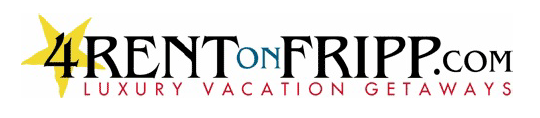 DEPARTURE INSTRUCTIONS FOR LEAVING MARSHMELLOW TO RETURN HOMECheck out time is 10:30 am or before. The cleaning crew will arrive promptly at 10:30 am to begin the cleaning for the next guest.Take out all trash FRIDAY Night by 11 pm. Make sure the trash is in the can with the bungie cords securely attach to deter raccoons. Sanitation comes by before 7:00 am on Saturday mornings.--------------------------------------------------------------As you prepare to make your journey home, please help our crew clean the home from your visit by taking care of the following items before you leave:Start a load of towels in the washing machine.Strip the beds and take all sheets to the Laundry Room on the 2nd floor.Load all plates, glasses and utensils in the dishwasher and start the cycle.If something is broken or becomes damaged during your stay, please notify Joan by sending a text with pictures to 678.520.8724 before you leave the house.Make sure the golf cart has been cleaned, filled with gas and the keys returned to the high shelf on the right side of the front door for the next renter.We are so glad you had a great time, got some rest, and made some lifetime memories.  Thanks again for staying with us and hope you have a safe journey home.                                             Joan and Dave